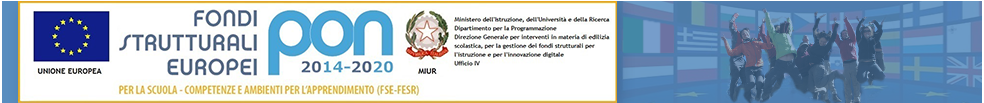 COMPILAZIONE DEL PDP TEMPORANEO PREMESSA   Perché il PDP transitorio  per alunni stranieri? Il PDP transitorio è un documento  rivolto agli alunni  stranieri neo arrivati o in situazione temporanea di svantaggio linguistico. Il seguente PDP transitorio deve essere compilato nel caso in cui  l’alunno straniero non sia in grado di seguire il percorso didattico comune alla classe. Una volta che il Team Docenti o il Consiglio di Classe ha redatto il PDP temporaneo, quest’ultimo verrà adottato per un tempo limitato ritenuto necessario (un quadrimestre, 2-3 mesi a discrezione del Team Docenti o Consiglio di Classe) ad un adeguato recupero e sulla base di esso verrà espressa una valutazione in sede di scrutinio. Se dopo il tempo stabilito permarranno ancora grosse  difficoltà nell’apprendimento, il Consiglio di Classe o il Team Docente sarà chiamato ad elaborare il PDP alunni stranieri BES e  predisporre così un percorso personalizzato a lungo termine. PIANO PERSONALE TRANSITORIO PRIMARIA E INFANZIA SEZIONE 1 DATI PERSONALI DELL’ALUNNO SEZIONE 2  TIPOLOGIA DI  BISOGNO EDUCATIVO SPECIALE (indicare con X) Eventuali altre informazioni che l'insegnante ritiene utili……………............................................................................................................................ Test/colloquio d’ingresso effettuato in data ......................................................................... Livello stimato di competenza linguistico-comunicativa:   □ A1    □A2    □B1 Osservazione (data .........................................) ________________________________________________________________________________ ________________________________________________________________________________firma del docente/operatore che ha svolto la rilevazione   _______________________  CARATTERISTICHE COMPORTAMENTALI E RELAZIONALI OSSERVAZIONI: OSSERVAZIONI SUL PROCESSO D’APPRENDIMENTO SEZIONE 3 A) SITUAZIONE DI PARTENZA Facendo riferimento a  (segnare con X): □ risulta la seguente situazione di partenza :L’alunno/a dimostra specifiche capacità e potenzialità nei seguenti ambiti disciplinari (indicare con x): L'alunno dimostra difficoltà nei seguenti ambiti disciplinari(indicare con x): Dovuta a (indicare con x): INDIVIDUAZIONE DEGLI OBIETTIVI SPECIFICI DISCIPLINARI E DEGLI OBIETTIVITRASVERSALI ALLE DISCIPLINE OBIETTIVI SPECIFICI DISCIPLINARI Il Consiglio di Classe, tenuto conto del percorso, delle esigenze e dei bisogni dell’allieva/o, propone un intervento personalizzato nei contenuti e nei tempi, allo scopo di permettere all’allieva/o di raggiungere gli obiettivi prefissati nelle singole aree disciplinari: OBIETTIVI TRASVERSALI SEZIONE 4 A) INTERVENTI INTEGRATIVI DI SUPPORTO PREVISTI (indicare con x): B) STRATEGIE METODOLOGICHE E DIDATTICHE IN CLASSE PREVISTE B.1 APPROCCI E STRATEGIE Organizzare lezioni frontali che utilizzino contemporaneamente più linguaggi comunicativi (es. codice linguistico, iconico..) Utilizzare la classe come risorsa in :  apprendimenti e attività laboratoriale in piccoli gruppo attività in coppia attività di tutoring e aiuto tra pari attività di cooperative learning Introdurre l’attività didattica in modo operativo Contestualizzare l’attività didattica Semplificare il linguaggio Fornire spiegazioni individualizzate Semplificare il testo Fornire conoscenze per le strategie di studio parole chiave, sottolineatura, osservazione delle immagini e del titolo, ecc. Semplificare le consegne Rispettare i tempi di assimilazione dei contenuti disciplinari Guidare alla comprensione del testo attraverso semplici domande strutturate Verificare la comprensione delle indicazioni ricevute per un compito (consegne) Concedere tempi più lunghi nell’esecuzione di alcuni compiti Fornire strumenti compensativi Attuare misure dispensative Altre proposte che si ritiene si adattino alla specificità dell’alunno (strategie di studio, organizzazione del lavoro, dei compiti) …………………………………………………………………………………………………… ………………………………………………………………………………………......………… B.2 STRUMENTI COMPENSATIVI supporti informatici LIM testi di studio alternativi o testi semplificati testi facilitati ad alta comprensibilità o testi di consultazione o mappe concettuali schemi (dei verbi, grammaticali,…) tabelle (dei mesi, dell’alfabeto, dei vari caratteri, formule …)tavole dizionario audiovisivi calcolatrice registratore laboratorio informatica uso di linguaggi non verbali (foto ,immagini, video, grafici, schemi, cartine, materiali autentici…) schede suppletive testi ridotti carte geografiche/storiche o lingua veicolare (se prevista) altro……SEZIONE 5 A) CRITERI DI VALUTAZIONE La valutazione per ogni singola disciplina e quella finale di ammissione alla classe successiva sarà coerente con quanto delineato nel PDP e terrà conto : del PDP e degli obiettivi disciplinari indicati e raggiunti delle attività integrative seguite dall’alunno della motivazione dell’impegno dei progressi in italiano L2 dei progressi nelle discipline delle potenzialità dell’alunno delle competenze acquisite della previsione di sviluppo linguistico B) COSA SCRIVERE SUL DOCUMENTO DI VALUTAZIONE  Sulla base del PDP verrà scelta la dicitura più idonea ovvero: La valutazione non viene espressa in quanto l’alunno è stato inserito il…..e non conosce la lingua italiana.La valutazione espressa si riferisce al percorso personale di apprendimento in quanto l’alunno si trova nella prima fase di alfabetizzazione della lingua italiana. La valutazione espressa si riferisce al percorso personale di apprendimento in quanto l’alunno si trova ancora nella fase di apprendimento della lingua italiana. La valutazione espressa si riferisce al percorso personale di apprendimento in quanto l’alunno si trova nella fase di apprendimento della lingua italiana dello studio.  Vigevano, ______________IL DIRIGENTE SCOLASTICODott.ssa Giovanna MontagnaFirma autografata sostituita a mezzo stampa ai sensi dell’art. 3 comma 2 del D.L. 39/93Il presente PDP ha carattere transitorio quadrimestrale o annuale e può essere rivisto in qualsiasi momento. Reperibilità del documento: copia inserita nel registro elettronico in materiale didattico in condivisione col Team DocentiAggiornamenti……………………………………………………………………………….. 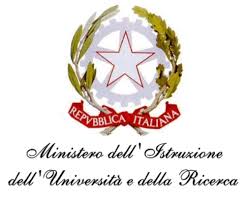 ISTITUTO COMPRENSIVO STATALE DI VIALE LIBERTA’Scuole dell’ Infanzia  “S. Maria delle Vigne” -  “C. Corsico”Scuole Primarie   “E. De Amicis”  -  “ A. Botto”Scuola Secondaria di Primo Grado “G. Robecchi”Viale Libertà, 32 – 27029 Vigevano (PV)  Tel. 0381/42464 -  Fax  0381/42474e-mail pvic83100r@istruzione.it -  Pec: pvic83100r@pec.istruzione.itSito internet: www.icvialelibertavigevano.edu.itCodice Fiscale  94034000185 –Codice Meccanografico: PVIC83100R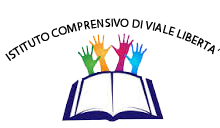 Cognome e nome: Cognome e nome: Cognome e nome: Luogo e data di nascita: Luogo e data di nascita: Luogo e data di nascita: Nazionalità:  Nazionalità:  Data di arrivo in Italia: Data di iscrizione nell’istituto: Data di iscrizione nell’istituto: Classe: Modalità di comunicazione tra famiglia e scuola: □ mediata dall’interprete □ non mediata dall’interprete □ altro _____________________ Modalità di comunicazione tra famiglia e scuola: □ mediata dall’interprete □ non mediata dall’interprete □ altro _____________________ Modalità di comunicazione tra famiglia e scuola: □ mediata dall’interprete □ non mediata dall’interprete □ altro _____________________ Eventuali sorelle o fratelli iscritti nell’istituto: Eventuali sorelle o fratelli iscritti nell’istituto: Eventuali sorelle o fratelli iscritti nell’istituto: Lingue conosciute in famiglia: Altre lingue conosciute dall’alunno: Altre lingue conosciute dall’alunno: N. anni di scolarità pregressa: N. anni di scolarità pregressa: N. anni di scolarità pregressa: Nel paese d’origine: In Italia: In Italia: Alunno NAI (alunno straniero inserito per la prima volta nel nostro sistema scolastico nell'anno scolastico in corso o in quello precedente)Alunno straniero giunto in Italia nell'ultimo triennio (s'intendono alunni che hanno superato la da prima alfabetizzazione, ma ancora non hanno raggiunto quelle competenze nella lingua italiana talipoter affrontare materie di studio)Alunno straniero che, pur essendo in Italia da più anni trova ancora difficoltà nella lingua italiana e, in particolare, in quella dello studio.Alunno straniero in età anagrafica non corrispondente alla classe d'inserimento causa: ritardo scolastico rispetto alla normativa italiana ripetenza inserito in una classe "inferiore" in accordo con la famiglia LIVELLO INIZIALE LIVELLO INIZIALE SINOIN PARTERICEZIONE COMPRENSIONE ORALE Comprende semplici consegne RICEZIONE COMPRENSIONE ORALE Comprende semplici enunciati e domande RICEZIONE COMPRENSIONE SCRITTA Distingue le lettere dell’alfabeto singolarmente RICEZIONE COMPRENSIONE SCRITTA Legge parole complete PRODUZIONE PRODUZIONE ORALE Si esprime usando codici extralinguistici PRODUZIONE PRODUZIONE ORALE Produce enunciati formati da due parole PRODUZIONE PRODUZIONE SCRITTA Sa copiare quello che scrivono gli altri in stampato e/o corsivo PRODUZIONE PRODUZIONE SCRITTA Sa scrivere parole sotto dettatura PRODUZIONE PRODUZIONE SCRITTA Sa scrivere brevi testi formati da due parole LIVELLO A2 SI NOIN PARTE RICEZIONE COMPRENSIONE ORALE Comprende i punti principali di un discorso chiaro su argomenti  noti in campo scolastico ed extrascolastico  RICEZIONE COMPRENSIONE ORALE Comprende  ed estrae informazioni essenziali da un breve testo su supporto audio-video (tv, cartoni animati, favole, fiabe, canzoni, ecc.)  RICEZIONE COMPRENSIONE SCRITTA Comprende sufficientemente testi relativi ai suoi interessi (semplici testi descrittivi e narrativi, moduli, testi di istruzioni)  PRODUZIONE PRODUZIONE ORALE Sa fornire una descrizione semplice di soggetti vari e una narrazione beve di esperienze PRODUZIONE PRODUZIONE ORALE Sa raccontare una semplice storia reale o di fantasia, con l’aiuto di immagini PRODUZIONE PRODUZIONE SCRITTA Sa scrivere brevi testi con semplici costrutti sintattici su argomenti familiari INTERAZIONE INTERAZIONE ORALE In situazioni strutturate e in brevi conversazioni, purché l’interlocutore collabori se necessario  SINOIN PARTE Predilige l’interazione con gli adulti Predilige l’interazione a due Chiede aiuto quando non capisce Segue l’attività con attenzione ma silenziosamente Interagisce principalmente con i compagni che parlano la stessa lingua Cerca di comunicare anche usando linguaggi extra linguistici Rispetta le regole di convivenza all’interno dell’ambiente classe/sezioneManifesta di trovarsi a proprio agio nell’ambiente scolastico Partecipa attivamente alla vita di classe/sezione con i mezzi linguistico comunicativi a sua disposizione Dimostra capacità di svolgere compiti in autonomia E’ collaborativo/a con  gli adulti Si mostra motivato/a all’apprendimento della lingua italiana Disponibilità alle attività proposteHa difficoltà di (indicare con una X) : Sì No In parte 1. memorizzazione 2. rielaborazione 3. concentrazione 4. attenzione 5. logica 6. acquisizione di automatismi test d'ingresso incontri con il mediatore culturale osservazioni sistematiche prime verifiche  colloquio con la famiglia linguistico- espressivo logico- matematico artistico-espressivo musicale motorio tecnologico e scientifico storico-geografico linguistico- espressivo logico- matematico artistico-espressivo musicale motorio tecnologico e scientifico storico-geografico lacune pregresse scarsa scolarizzazione mancanza di conoscenza della lingua italiana scarsa conoscenza della lingua italiana difficoltà nella lingua di studioaltro......Disciplina/area disciplinare: OBIETTIVI: Disciplina/area disciplinare: OBIETTIVI: Disciplina/area disciplinare: OBIETTIVI: Disciplina/area disciplinare: OBIETTIVI: attività individualizzate e/o di piccolo gruppo con:  a) insegnante curriculare; b) insegnante di sostegno (se previsto)doposcuola didattico alunni stranieri scuola secondaria/scuola primariafrequenza a tempo pieno (scuola dell'infanzia)difficoltà nella lingua di studioaltro......INSEGNANTI DI CLASSEGENITORI